Муниципальное бюджетное учреждение«Межпоселенческая центральная библиотека Томского района»КАЛЕНДАРЬ ЗНАМЕНАТЕЛЬНЫХ И ПАМЯТНЫХ ДАТ НА 2023 ГОД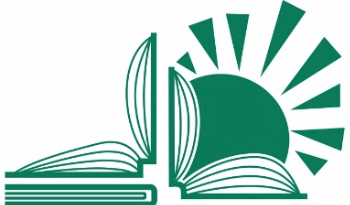 2022Под эгидой ООН2021–2030 гг. – Десятилетие по восстановлению экосистем2021–2030 гг. – Десятилетие науки об океане в интересах устойчивого развития2019–2028 гг. – Десятилетие семейных фермерских хозяйств2018–2028 гг. – Десятилетие действий «Вода для устойчивого развития»2018–2027 гг. – Десятилетие по борьбе за ликвидацию нищеты2016–2025 гг. – Десятилетие действий по проблемам питания2015–2024 гг. – Международное десятилетие лиц африканского происхождения2014–2024 гг. – Десятилетие устойчивой энергетики для всех2021–2030 гг. – Десятилетие Организации Объединенных Наций по восстановлению экосистем2022–2032 гг. – Десятилетие языков коренных народов2023 год объявлен ООН Международным годом просаПод эгидой ЮНЕСКОГород Аккра (Республика Гана) объявлен Всемирной столицей книги 2023 года.Статус библиотечной столицы России на 2023 год получил г. Мурманск, который станет местом проведения XXVII Всероссийского библиоконгресса.2018 – 2027 гг. – Десятилетие детства в России (Указ Президента РФ от 29.05.2017 года № 240 «Об объявлении в Российской Федерации Десятилетия детства»).2022 – 2031 гг. – Десятилетие науки и технологий в Российской Федерации (Указ Президента РФ от 25.04.2022 г. № 231)2023 год в России объявлен Годом педагога и наставника (Указ Президента РФ от 27.06.2022 г. № 401)2023 год – Год празднования 80-летия разгрома советскими войсками немецко-фашистских войск в Сталинградской битве (Указ Президента Российской Федерации от 15.07.2022 № 457)2023 год - Год празднования 150-летия со дня рождения С. В. Рахманинова (Указ Президента РФ от 25 января 2020 г. № 62)2023 год – Год празднования 100-летия со дня рождения Р. Г. Гамзатова (Указ Президента РФ от 1 июля 2021 г. № 383)ЯНВАРЬФЕВРАЛЬМАРТАПРЕЛЬМАЙИЮНЬИЮЛЬАВГУСТСЕНТЯБРЬОКТЯБРЬНОЯБРЬДЕКАБРЬПРОИЗВЕДЕНИЯ – ЮБИЛЯРЫ 2023 ГОДА195 лет Александр Сергеевич Пушкин «Полтава» (1828) 190 лет Александр Сергеевич Пушкин «Евгений Онегин» (20-21 марта 1833 г. вышло в свет первое полное издание романа) 185 лет Ханс Кристиан Андерсен «Стойкий оловянный солдатик» (1838) 185 лет Михаил Юрьевич Лермонтов «Песни про царя Ивана Васильевича, молодого опричника и удалого купца Калашникова» (1838) 180 лет Ханс Кристиан Андерсен «Соловей» и «Гадкий утенок» (1843) 175 лет Федор Михайлович Достоевский «Белые ночи» (1848) 175 лет Чарльз Диккенс «Домби и сын» (1848) 165 лет Сергей Тимофеевич Аксаков «Аленький цветочек» (1858) 165 лет Иван Сергеевич Тургенев «Ася» (1858) 160 лет Николай Алексеевич Некрасов «Мороз, Красный нос» (1863) 155 лет Жюль Верн «Дети капитана Гранта» (1868) 155 лет Федор Михайлович Достоевский «Идиот» (1868) 145 лет Жюль Верн «Пятнадцатилетний капитан» (1878) 140 лет Роберт Льюис Стивенсон «Остров сокровищ» (1883) 125 лет Антон Павлович Чехов «Человек в футляре», «Крыжовник», «О любви», «Ионыч» (1898)120 лет Антон Павлович Чехов «Вишнёвый сад» (1903) 115 лет Морис Метерлинк «Синяя птица» (1908) 100 лет Дмитрий Андреевич Фурманов «Чапаев» (1923)100 лет Корней Иванович Чуковский «Мойдодыр» и «Тараканище» (1923) 95 лет Александр Грин «Бегущая по волнам» (1928) 95 лет Илья Ильф и Евгений Петров «Двенадцать стульев» (1928) 95 лет Александр Романович Беляев «Человек-амфибия» (1928) 95 лет Виталий Валентинович Бианки «Лесная газета» (1928) 95 лет Юрий Карлович Олеша «Три толстяка» (1928) 85 лет Евгений Иванович Чарушин «Никита и его друзья» (1938)80 лет Антуан де Сент-Экзюпери «Маленький принц» (1943) 75 лет Анатолий Наумович Рыбаков «Кортик» (1948) 70 лет Рей Брэдбери «451 градус по Фаренгейту» (1953)65 лет Николай Николаевич Носов «Незнайка в Солнечном городе» (1958) 65 лет Федор Александрович Абрамов «Братья и сестры» (1958)60 лет Анатолий Степанович Иванов «Тени исчезают в полдень» (1963)60 лет Александр Трифонович Твардовский «Теркин на том свете» (1963)55 лет Артур Хейли «Аэропорт» (1968)50 лет Борис Львович Васильев «Не стреляйте в белых лебедей» (1973)40 лет Роальд Даль «Ведьмы» (1983)25 лет Джоан Роулинг «Гарри Поттер и Тайная комната» (1998)20 лет Грегори Дэвид Робертс «Шантарам» (2003)20 лет Дэн Браун «Код да Винчи» (2003)1Новогодний праздник3120 лет со дня рождения Александра Альфредовича Бека (1903-1972), русского писателя4–10Неделя науки и техники для детей и юношества7–17Святки7Православный праздник Рождество Христово8День детского кино (Учреждён 8 января 1998 года Правительством Москвы по инициативе Московского детского фонда в связи со столетием первого показа кино для детей в г. Москве)8110 лет со дня рождения Ярослава Смелякова (1913-1972), русского поэта, критика и переводчика10140 лет со дня рождения Алексея Николаевича Толстого (1883-1945), русского писателя11День заповедников и национальных парков (Отмечается с 1997 года по инициативе Центра охраны дикой природы, Всемирного фонда дикой природы в честь первого российского заповедника — Баргузинского, открывшегося в 1916 году)12395 лет со дня рождения Шарля Перро (1628-1703), французского поэта, критика и сказочника13День российской печати (Отмечается с 1991 года в честь выхода первого номера русской печатной газеты «Ведомости» по указу Петра I в 1703 году)14100 лет со дня рождения Юрия Иосифовича Коринца (1923-1989), российского писателя, поэта, переводчика16115 лет со дня рождения Павла Филипповича Нилина (1908-1981), русского писателя, драматурга и сценариста19160 лет со дня рождения Александра Серафимовича Серафимовича (1863-1949), русского писателя19Крещение Господне22235 лет со дня рождения Джорджа Гордона Байрона (1788-1824), английского поэта-романтика2295 лет со дня рождения Петра Лукича Проскурина (1928-2001), русского писателя24150 лет со дня рождения Дмитрия Николаевича Ушакова (1873-1942), русского филолога, редактора и составителя «Толкового словаря Русского языка»25День российского студенчества (Татьянин день) (Указ Президента Российской Федерации «О Дне российского студенчества» № 7 от 25 января 2005 года)2585 лет со дня рождения Владимира Семёновича Высоцкого (1938-1980), русского актера, певца и поэта27День воинской славы России. Снятие блокады г. Ленинграда (1944)30100 лет со дня рождения Леонида Иовича Гайдая (1923-1993), русского режиссера, сценариста1Всемирный день чтения вслух (отмечается ежегодно в первую среду марта)2День воинской славы России. Разгром советскими войсками немецко-фашистских войск в Сталинградской битве (1943)3Всемирный день борьбы с ненормативной лексикой4150 лет со дня рождения Михаила Михайловича Пришвина (1873-1954), русского писателя8День памяти юного героя-антифашиста (Отмечается с 1964 года в честь погибших участников антифашистских демонстраций – французского школьника Даниэля Фери (1962) и иракского мальчика Фадыла Джамаля (1963)8День российской науки (В этот день в 1724 году Пётр I подписал указ об основании в России Академии наук)8195 лет со дня рождения Жюля Верна (1828-1905), французского писателя-фантаста9240 лет со дня рождения Василия Андреевича Жуковского (1783-1852), русского поэта-романтика, переводчика985 лет со дня рождения Юрия Иосифовича Коваля (1938 - 1995), советского русского детского писателя, поэта, сценариста10День памяти Александра Сергеевича Пушкина (1799-1837), 186 лет со дня смерти1085 лет со дня рождения Георгия Александровича Вайнера (1938-2009), писателя, сценариста, мастера детектива14Международный день книгодарения (Идея учреждения Международного дня книгодарения принадлежит основательнице рекомендательного книжного ресурса Delightful Children’s Books Эми Бродмур, школьному библиотекарю и книжному блогеру из Миннесоты. Отмечается с 2012 года. В нём ежегодно принимают участие жители более 30 стран мира, включая Россию)21Международный день родного языка (Отмечается с 2000 года по инициативе ЮНЕСКО с целью сохранения культурных традиций всех народов)23День защитника Отечества (Постановление Президиума Верховного Совета Российской Федерации 1993 года)23265 лет со дня рождения Василия Васильевича Капниста (1758-1823), русского поэта и драматурга20 –26.02.Широкая Масленица1Всемирный день кошек. Профессиональный праздник фелинологов (фелинология - наука о кошках), был утвержден в 2004 году по инициативе журнала «Кот и пес» и Московским музеем кошек1Всемирный день гражданской обороны (В 1972 году была создана Международная организация гражданской обороны. В России этот день отмечается с 1994 года)1160 лет со дня рождения Федора Кузьмича Сологуба (1863-1927), русского поэта, писателя, драматурга2Всемирный день чтения вслух (Отмечается с 2010 года по инициативе некоммерческой организации LitWorld, базирующейся в Нью-Йорке. Проводится в первую среду марта. Каждый год, во Всемирный день чтения, люди во всем мире собираются вместе и читают вслух, рассказывают истории. Цель праздника – пропаганда грамотности как неотъемлемого права любого человека)3Всемирный день дикой природы (Принят Генеральной Ассамблеей ООН. Резолюция от 20 декабря 2013 г.)3Всемирный день писателя (Отмечается по решению конгресса Пен-клуба с 1986 года)3Всемирный день чтения вслух (Отмечается с 2010 года по инициативе компании LitWorld в первую среду марта)8Международный женский день (В 1910 году на Международной конференции социалисток в Копенгагене К. Цеткин предложила ежегодно проводить День солидарности трудящихся женщин всего мира. В России отмечается с 1913 года)12100 лет со дня рождения Святослава Владимировича Сахарнова (1923 – 2010), советского детского писателя13110 лет со дня рождения Сергея Владимировича Михалкова (1913-2009), поэта, детского писателя, драматурга, автора Государственного гимна России14День православной книги (Отмечается по распоряжению Святейшего Синода с 2010 года в честь выхода «Апостола» – первой православной книги на Руси)16220 лет со дня рождения Николая Михайловича Языкова (1803-1846), русского поэта16120 лет со дня рождения Тамары Григорьевны Габбе (1903-1960), российской писательницы, переводчика17115 лет со дня рождения Бориса Николаевича Кампова (псевдоним – Полевой) (1908-1981), российского писателя18День воссоединения Крыма с Россией21Всемирный День поэзии (Отмечается по решению ЮНЕСКО с 1999 года)21Международный день лесов (Принято Генеральной Ассамблеей ООН (резолюция от 21.12. 2012)22Всемирный день водных ресурсов (Отмечается по решению ООН с 1922 года)Неделя детской и юношеской книги (даты проведения будут уточнены)25День работника культуры (Установлен указом Президента Российской Федерации 27.08.2007)27Международный день театра (Установлен в 1961 году IX конгрессом Международного института театра)28155 лет со дня рождения Максима Горького (Алексея Максимовича Пешкова) (1868-1936), русского писателя, литературного критика и публициста30180 лет со дня рождения Константина Михайловича Станюковича (1843-1903), русского писателя1Международный День смеха1Международный День птиц (В 1906 году была подписана Международная конвенция об охране птиц)195 лет со дня рождения Валентина Дмитриевича Берестова (1928 - 1998), русского советского писателя, переводчика2Международный день детской книги (Отмечается с 1967 года в день рождения Х. К. Андерсена по решению Международного совета по детской книге (IBBY)3120 лет со дня рождения Софьи Абрамовны Могилевской (1903 – 1981), русской советской писательницы4205 лет со дня рождения Томаса Майн Рида (1818-1883), английского писателя, мастера жанра приключений6Всемирный день мультфильмов (Утвержден Международной ассоциацией мультфильмов в 2002 году)7Всемирный день здоровья (Отмечается с 1948 года по решению Всемирной Ассамблеи Здравоохранения ООН)7День рождения Рунета9140 лет со дня рождения Ивана Александровича Ильина (1883-1954), русского философа, писателя и публициста12Всемирный день авиации и космонавтики (Установлен указом Президиума Верховного Совета СССР в 1962 году в ознаменование первого полета человека в космос)12200 лет со дня рождения Александра Николаевича  Островского (1823-1886), русского драматурга13140 лет со дня рождения Демьяна Бедного (Ефима Алексеевича Придворова) (1883 - 1945), поэта, публициста15Международный день культуры (Отмечается с 1935 г. в день подписания Международного договора — Пакта Мира, или Пакта Рериха)15День экологических знаний (В России дата отмечается с 1996 года по инициативе общественных природоохранных организаций)1590 лет со дня рождения Бориса Натановича Стругацкого (1933-2012), русского писателя, сценариста, переводчика16Пасха (Главный христианский праздник в честь спасительных страданий и Воскресения Иисуса Христа)18Международный день памятников и исторических мест (Отмечается с 1984 года по решению ЮНЕСКО)22Всемирный день Земли (Отмечается с 1990 г. по решению ЮНЕСКО с целью объединения людей в деле защиты окружающей среды)23Всемирный день книг и авторского права (Отмечается с 1969 года по решению ЮНЕСКО)24115 лет со дня рождения Веры Васильевны Чаплиной (1908 – 1994), русской писательницы26День памяти погибших в радиационных авариях и катастрофах (Установлена Президиумом Верховного Совета РФ от 22 апреля 1993 года)1Праздник Весны и Труда (Первое мая, день международной солидарности трудящихся, праздновался в Российской империи с 1890 г. В Российской Федерации отмечается как праздник Весны и Труда с 1992 г.)3Всемирный день Солнца (Отмечается по решению Международного общества солнечной энергии с 1994 г. с целью привлечения внимания общественности к перспективе использования солнечного света как одного из важнейших возобновляемых источников энергии)3Всемирный день свободы печати (Отмечается по решению Генеральной Ассамблеи ООН с 1993 г.)595 лет со дня рождения Анатолия Степановича Иванова (1928-1999), русского писателя6105 лет со дня рождения Михаила Николаевича Алексеева (1918-2007), российского писателя7120 лет со дня рождения Николая Алексеевича  Заболоцкого (1903-1958), русского поэта и переводчика9День Победы Советского Союза над фашистской Германией в Великой Отечественной войне (1941-1945)1290 лет со дня рождения Андрея Андреевича Вознесенского (1933-2010), русского поэта, публициста, художника и архитектора1495 лет со дня рождения Софьи Леонидовны Прокофьевой (1928), советской детской писательницы15Международный день семьи (Отмечается по решению ООН с 1994 г.)15225 лет со дня рождения Ивана Ивановича Пущина (1798-1859), русского мемуариста, декабриста, друга А.С. Пушкина18Международный день музеев (Отмечается с 1977 г. по решению Международного совета музеев)18155 лет со дня рождения Николая II, Николая Александровича Романова (1868-1918), российского императора21Всемирный день культурного разнообразия во имя диалога и развития (Провозглашен в резолюции Генеральной Ассамблеи ООН в 2002 г., после принятия ЮНЕСКО «Всеобщей декларации о культурном разнообразии» в 2001 г.)24День славянской письменности и культуры (Отмечается с 1986 г. в честь славянских просветителей Кирилла и Мефодия)2685 лет со дня рождения Людмилы Стефановны Петрушевской (1938), российской писательницы, драматурга, сценариста и переводчицы27Общероссийский день библиотек (Установлен по указу Президента РФ в 1995 г. в честь основания в России государственной общедоступной библиотеки 27 мая 1795 г.)27120 лет со дня рождения  Елены Александровны Благининой (1903-1989), русской поэтессы и переводчика31Всемирный день без табака (Учрежден в 1988 г. Всемирной организацией здравоохранения (ВОЗ))3175 лет со дня рождения Светланы Александровны Алексиевич (1948), белорусской писательницы, лауреата Нобелевской премии (2015)1Международный день защиты детей (Учрежден в 1949 г. на Московской сессии совета Международной демократической федерации женщин)1100 лет со дня рождения Бориса Андреевича Можаева (1923-1996), российского писателя5Всемирный день окружающей среды (Отмечается по решению ООН с 1972 г.)6Пушкинский день России (Учрежден указом Президента РФ в 1997 г.)6День русского языка (Учрежден указом Президента РФ от 6 июня 2011 года)8Всемирный день океанов (Учрежден Генеральной Ассамблеей ООН 12 февраля 2009 года)12День России (Учрежден указом Президента РФ в 1994 г.)12125 лет со дня рождения Михаила Ефимовича Кольцова (1898-1940), русского писателя и журналиста12145 лет со дня рождения Джеймса Кервуда (1878-1927), американского писателя 17120 лет со дня рождения Михаила Аркадьевича  Светлова (1903-1964), русского поэта, драматурга21140 лет со дня рождения Фёдора Васильевича Гладкова (1883 - 1958), русского советского писателя22125 лет со дня рождения Эрих Марии Ремарк (1898-1970), немецкого писателя22День памяти и скорби (Учрежден указом Президента 8 июня 1996 г. в честь памяти защитников Отечества и начала Великой Отечественной войны 1941–1945 гг.)23Международный Олимпийский день (Учрежден Международным олимпийским комитетом в январе 1948 года)25120 лет со дня рождения Джорджа Оруэлла (1903-1950), английского писателя и публициста26Международный день борьбы со злоупотреблением наркотическими средствами и их незаконным оборотом (Учреждён Генеральной Ассамблеей ООН в 1987 году)27День молодежи (Распоряжение первого Президента РФ Б.Н.Ельцина №459-рп от 24 июня 1993 года «О праздновании Дня молодежи)3140 лет со дня рождения Франца Кафки (1883-1924), австрийского писателя4105 лет со дня рождения Павла Давидовича Когана (1918-1942), русского поэта5120 лет со дня рождения Владимира Григорьевича Сутеева (1903-1993), русского писателя, художника-иллюстратора565 лет со дня рождения Андрея Алексеевича Усачёва (род. 1958 г.), российского детского писателя8Всероссийский день семьи, любви и верности (Отмечается по инициативе депутатов Государственной думы с 2008 г.)10105 лет со дня рождения Джеймса Олдриджа (1918-2015), английского писателя, лауреата Международной премии мира (1973)10День победы русской армии под командованием Петра Первого над шведами в Полтавском сражении (1709 г.). День воинской славы России1395 лет со дня рождения Валентина Саввича Пикуля (1928-1990), русского писателя, автора исторических романов14280 лет со дня рождения Гавриила Романовича Державина (1743-1816), русского общественного деятеля, поэта1695 лет со дня рождения Андрея Дементьева (1928-2018), русского поэта1695 лет со дня рождения Роберта Шекли (1928-2005), американского писателя-фантаста19130 лет со дня рождения Владимира Владимировича Маяковского (1893-1930), русского поэта20Международный день шахмат   (Отмечается по решению Всемирной шахматной федерации с 1966 г.)23Всемирный день китов и дельфинов (Учреждён в 1986 году Международной китобойной комиссией (англ. International Whaling Commission – IWC). В этот день в 1982 году IWC проголосовала за полный запрет коммерческой добычи китов, начиная с сезона 1985/1986)24195 лет со дня рождения Николая Гавриловича Чернышевского (1828-1889), русского писателя, литературного критика27День памяти Михаила Юрьевича Лермонтова28День крещения Руси29Международный день тигра (учрежден в 2010 г. на Международном форуме «Тигриный саммит» в Санкт-Петербурге по проблемам сохранения популяции этого хищного животного)30205 лет со дня рождения Эмили Бронте (1818-1848), английской писательницы, поэтессы1День памяти российских воинов, погибших в Первой мировой войне 1914-1918 годов. Памятная дата России2120 лет со дня рождения Георгия Алексеевича Скребицкого (1903-1964), русского писателя-натуралиста и сценариста5Международный день светофора (Отмечается в честь события, произошедшего в 1914 году. Именно в этот день в американском городе Кливленде появился первый электрический светофор, предшественник современных устройств)5125 лет со дня рождения Василия Ивановича Лебедева-Кумача (1898 - 1949), советского поэта9Международный день коренных народов мира (Установлен в 1994 г. по инициативе Генеральной Ассамблеи ООН)13220 лет со дня рождения Владимира Фёдоровича Одоевского (1803-1869), русского писателя, музыкального критика, деятеля русской культуры15145 лет со дня рождения Раисы Адамовны Кудашевой (1878-1964), русской поэтессы 17225 лет со дня рождения Антона Антоновича Дельвига (1798-1831), русского поэта, товарища А.С. Пушкина19День фотографии (Учрежден в 2009 году по инициативе австралийского фотографа Корске Ара)21110 лет со дня рождения Виктора Сергеевича Розова (1913 - 2004), драматурга22115 лет со дня рождения Леонида Пантелеева (1908-1987), русского писателя22День государственного флага РФ (Учрежден указом Президента РФ в 1994 г.)26110 лет со дня рождения Александра Борисовича Чаковского (1913-1994), русского писателя, журналиста2685 лет со дня рождения Владимира Степановича Губарева (1938-2022), российского писателя-фантаста27День российского кино (Установлен Указом Президиума Верховного Совета СССР от 1 октября 1980 года)1Всероссийский праздник «День знаний» (Учрежден указом Президиума Верховного Совета СССР в 1984 году)1Всемирный день мира (Отмечается в день начала Второй мировой войны 1939-1945 гг.)3День окончания Второй мировой войны (1945 год). Памятная дата России3День солидарности в борьбе с терроризмом (Установлен Федеральным законом «О внесении изменений в Федеральный закон «О днях воинской славы России» от 21.07. 2005 г.)7100 лет со дня рождения Эдуарда Аркадьевича Асадова (1923-2004), советского поэта и прозаика8Международный день распространения грамотности (Отмечается с 1967 г. по решению ЮНЕСКО)8100 лет со дня рождения Расула Гамзатова (1923-2003), дагестанского народного поэта9195 лет со дня рождения Льва Николаевича Толстого (1828-1910), выдающегося русского писателя и мыслителя9105 лет со дня рождения Бориса Владимировича Заходера (1918-2000), русского поэта, писателя и переводчика10День озера Байкал (Второе воскресенье сентября)11100 лет со дня рождения Григория Яковлевича Бакланова (1923-2009), русского писателя, драматурга, сценариста13100 лет со дня рождения Зои Космодемьянской (1923-1941), партизанки, Героя Советского Союза15100 лет со дня рождения Михаила Исаевича Танича (1923-2008), поэта-песенника21Международный день мира (Отмечается по решению ООН с 2002 г. как день отказа от насилия и прекращения огня)24Всемирный день моря (Отмечается с 1978 г. по инициативе ООН в последнюю неделю сентября. В России этот день празднуется 24 сентября)26155 лет со дня рождения Сергея Александровича Найденова (1868 - 1922), драматурга, создателя «Детей Ванюшина»30День Веры, Надежды, Любови и матери их Софии30День Интернета в России (Инициатор московская фирма IT Infoart Stars в 1998 году)1Международный день музыки (Отмечается по решению ЮНЕСКО с 1975 года)1Международный день пожилых людей (Был провозглашен на 45-й сессии Генеральной Ассамблеи ООН 14 декабря 1990 года, отмечается с 1 октября 1991 года)3Есенинский праздник поэзии (Отмечается с 1985 г. в день рождения русского поэта Сергея Александровича Есенина)3150 лет со дня рождения Вячеслава Яковлевича Шишкова (1873-1945), русского писателя 4Международный день защиты животных (Учрежден в 1931 году на Международном конгрессе сторонников движения в защиту природы, отмечается в день именин Франциска Ассизского — защитника и покровителя животных)4-10Всемирная неделя космоса (с 2000 года по решению ООН)5Международный день учителя (Отмечается по решению ЮНЕСКО с 1994 года)8200 лет со дня рождения  Ивана Сергеевича  Аксакова (1823-1886), русского писателя и публициста, поэта9Всероссийский день чтения (Отмечается с 2007 года после принятия Национальной программы чтения)10160 лет со дня рождения Владимира Афанасьевича Обручева (1863-1956), русского ученого, географа и путешественника1485 лет со дня рождения  Владислава Петровича Крапивина (1938-2020), русского писателя, педагога1470 лет со дня рождения Тамары Шамильевны Крюковой (род. 1953 г.), российской писательницы15День отца в России (Отмечается в России ежегодно в третье воскресенье октября с 2021 г. согласно Указу президента РФ «О Дне отца» № 573 от 04.10.2021 года)19День Царскосельского лицея (В этот день в 1811 году открылся Императорский Царскосельский лицей)22Праздник белых журавлей (Учрежден народным потом Дагестана Расулом Гамзатовым как праздник духовности, поэзии и как светлая память о павших на полях сражений во всех войнах)22100 лет со дня рождения Николая Константиновича Доризо (1923-2011), русского поэта-песенника, драматурга24Международный день школьных библиотек (Учреждён Международной ассоциацией школьных библиотек, отмечается в четвёртый понедельник октября; отмечается в 4 понедельник октября)2485 лет со дня рождения Венедикта Васильевича Ерофеева (1938-1990), русского писателя4День народного единства (Принят Государственной Думой РФ 24 декабря 2004 года)5290 лет со дня рождения Михаила Матвеевича Хераскова (1733-1807), русского писателя, поэта и драматурга7День Октябрьской революции 1917 года (Отмечается в соответствии с Федеральным законом «О днях воинской славы и памятных датах России»)8Международный день КВН (Неофициальный праздник, предложенный президентом международного клуба КВН Александром Масляковым)8День Сибири9205 лет со дня рождения Ивана Сергеевича Тургенева (1818-1883), русского писателя, поэта, публициста и драматурга10Всемирный день науки за мир и развитие (Провозглашён Генеральной конференцией ЮНЕСКО в 2001 г.)14100 лет со дня рождения Льва Устинова (1923-2009), писателя, драматурга16Международный день толерантности (Декларация принципов толерантности принята ЮНЕСКО в 1995 г.)20165 лет со дня рождения Сельмы Лагерлёф (1858-1940), шведской писательницы, лауреата Нобелевской премии (1909)20Всемирный день ребенка (Отмечается по решению ООН с 1954 г. 20 ноября — день принятия в 1989 г. Конвенции о правах ребёнка)22День словарей и энциклопедий (Учреждён в 2010 году по инициативе Общества любителей русской словесности (ОЛРС) и музея В. И. Даля)2295 лет со дня рождения Николая Николаевича Добронравова (р.1928 г.), поэта-песенника23115 лет со дня рождения Николая Николаевича  Носова (1908-1976), русского писателя, киносценариста26Всемирный день информации (Отмечается с 1994 года по инициативе Международной академии информатизации и Всемирного информациологического парламента)26День матери (Учрежден указом Президента РФ в 1998 году. Отмечается в последнее воскресенье ноября)30110 лет со дня рождения Виктора Юзефовича Драгунского (1913-1972), русского детского писателя30День Герба России (Учрежден Указом Президента РФ от 30 ноября 1993 года)3День Неизвестного Солдата. Памятная дата России3Международный день инвалидов (Отмечается по решению ООН с 1993 года)4120 лет со дня рождения Лазаря Иосифовича Лагина (1903-1979), русского писателя5220 лет со дня рождения Фёдора Ивановича Тютчева (1803-1873), русского поэта, дипломата, публициста5100 лет со дня рождения Владимира Фёдоровича Тендрякова (1923-1984), русского писателя6110 лет со дня рождения Сергея Павловича Залыгина (1913-2000), русского писателя9День героев Отечества (Отмечается с 2007 года в соответствии с Федеральным законом № 231-ФЗ от 24 октября 2007 года)10Международный день прав человека (В 1948 году Генеральная ассамблея ООН приняла всеобщую декларацию, провозгласившую право каждого на жизнь, свободу и неприкосновенность)11105 лет со дня рождения Александра Исаевича Солженицына (1918-2008), русского писателя, лауреата Нобелевской премии (1970)12День Конституции РФ (Конституция принята всенародным голосованием в 1993 году. Отмечается в соответствии с Федеральным законом «О днях воинской славы и памятных датах России»)13150 лет со дня рождения Валерия Яковлевича Брюсова (1873-1924), русского поэта, прозаика, драматурга, переводчика и критика15100 лет со дня рождения Якова Лазаревича Акима (1923 - 2013), детского писателя31С Наступающим Новым Годом!